ANEXO I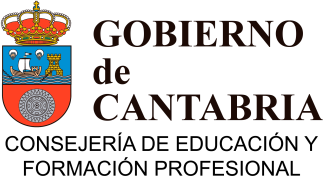 SOLICITUD DE INSCRIPCIÓN EN LAS PRUEBAS LIBRES PARA LA OBTENCIÓN DIRECTA DEL TÍTULO DE GRADUADO EN ESO PARA PERSONAS MAYORES DE DIECIOCHO AÑOS EN CANTABRIA 2023INFORMACIÓN SOBRE POLÍTICA PROTECCIÓN DE DATOSDatos de la persona solicitanteDatos de la persona solicitanteDatos de la persona solicitanteDatos de la persona solicitanteDatos de la persona solicitanteDatos de la persona solicitanteDatos de la persona solicitanteDatos de la persona solicitanteDatos de la persona solicitanteDatos de la persona solicitanteDNI / NIE / PasaporteDNI / NIE / PasaporteNombreApellido 1Apellido 1Apellido 1Apellido 1Apellido 1Apellido 2Apellido 2Fecha de nacimientoFecha de nacimientoLugar de nacimientoPaísPaísPaísPaísPaísPaísPaísDatos a efectos de notificaciónDatos a efectos de notificaciónDatos a efectos de notificaciónDatos a efectos de notificaciónDatos a efectos de notificaciónDatos a efectos de notificaciónDatos a efectos de notificaciónDatos a efectos de notificaciónDatos a efectos de notificaciónDatos a efectos de notificaciónDomicilio (calle, piso, letra)Domicilio (calle, piso, letra)Domicilio (calle, piso, letra)Domicilio (calle, piso, letra)LocalidadLocalidadLocalidadLocalidadLocalidadCódigo PostalMunicipioMunicipioProvinciaProvinciaTeléfonoTeléfonoTeléfonoDirección de correo electrónicoDirección de correo electrónicoDirección de correo electrónicoDatos de solicitudDatos de solicitudDatos de solicitudDatos de solicitudDatos de solicitudDatos de solicitudDatos de solicitudDatos de solicitudDatos de solicitudDatos de solicitudCentro de solicitudLengua extranjera  Inglés  FrancésLengua extranjera  Inglés  FrancésLengua extranjera  Inglés  FrancésLengua extranjera  Inglés  FrancésLengua extranjera  Inglés  FrancésSolicita exención  Sí  No.En caso afirmativo, indique en qué ámbito/s:  Comunicación	 Social	 Científico tecnológicoSolicita exención  Sí  No.En caso afirmativo, indique en qué ámbito/s:  Comunicación	 Social	 Científico tecnológicoSolicita exención  Sí  No.En caso afirmativo, indique en qué ámbito/s:  Comunicación	 Social	 Científico tecnológicoSolicita exención  Sí  No.En caso afirmativo, indique en qué ámbito/s:  Comunicación	 Social	 Científico tecnológicoSolicita exención  Sí  No.En caso afirmativo, indique en qué ámbito/s:  Comunicación	 Social	 Científico tecnológicoSolicita exención  Sí  No.En caso afirmativo, indique en qué ámbito/s:  Comunicación	 Social	 Científico tecnológicoSolicita exención  Sí  No.En caso afirmativo, indique en qué ámbito/s:  Comunicación	 Social	 Científico tecnológicoSolicita exención  Sí  No.En caso afirmativo, indique en qué ámbito/s:  Comunicación	 Social	 Científico tecnológicoSolicita exención  Sí  No.En caso afirmativo, indique en qué ámbito/s:  Comunicación	 Social	 Científico tecnológicoSolicita exención  Sí  No.En caso afirmativo, indique en qué ámbito/s:  Comunicación	 Social	 Científico tecnológicoEstá cursando estudios de la ESO o de Secundaria para personas adultas (ESPA):  Sí  No.En caso afirmativo, indique cuáles: ESO  ESPA 	Centro: ……………………………………………..Está cursando estudios de la ESO o de Secundaria para personas adultas (ESPA):  Sí  No.En caso afirmativo, indique cuáles: ESO  ESPA 	Centro: ……………………………………………..Está cursando estudios de la ESO o de Secundaria para personas adultas (ESPA):  Sí  No.En caso afirmativo, indique cuáles: ESO  ESPA 	Centro: ……………………………………………..Está cursando estudios de la ESO o de Secundaria para personas adultas (ESPA):  Sí  No.En caso afirmativo, indique cuáles: ESO  ESPA 	Centro: ……………………………………………..Está cursando estudios de la ESO o de Secundaria para personas adultas (ESPA):  Sí  No.En caso afirmativo, indique cuáles: ESO  ESPA 	Centro: ……………………………………………..Está cursando estudios de la ESO o de Secundaria para personas adultas (ESPA):  Sí  No.En caso afirmativo, indique cuáles: ESO  ESPA 	Centro: ……………………………………………..Está cursando estudios de la ESO o de Secundaria para personas adultas (ESPA):  Sí  No.En caso afirmativo, indique cuáles: ESO  ESPA 	Centro: ……………………………………………..Está cursando estudios de la ESO o de Secundaria para personas adultas (ESPA):  Sí  No.En caso afirmativo, indique cuáles: ESO  ESPA 	Centro: ……………………………………………..Está cursando estudios de la ESO o de Secundaria para personas adultas (ESPA):  Sí  No.En caso afirmativo, indique cuáles: ESO  ESPA 	Centro: ……………………………………………..Está cursando estudios de la ESO o de Secundaria para personas adultas (ESPA):  Sí  No.En caso afirmativo, indique cuáles: ESO  ESPA 	Centro: ……………………………………………..Presenta discapacidad que necesite alguna adaptación específica para la realización de la prueba:	 Sí	 NoEspecifíquese la adaptación que precise: …………………………………………………………………………………………………………Presenta discapacidad que necesite alguna adaptación específica para la realización de la prueba:	 Sí	 NoEspecifíquese la adaptación que precise: …………………………………………………………………………………………………………Presenta discapacidad que necesite alguna adaptación específica para la realización de la prueba:	 Sí	 NoEspecifíquese la adaptación que precise: …………………………………………………………………………………………………………Presenta discapacidad que necesite alguna adaptación específica para la realización de la prueba:	 Sí	 NoEspecifíquese la adaptación que precise: …………………………………………………………………………………………………………Presenta discapacidad que necesite alguna adaptación específica para la realización de la prueba:	 Sí	 NoEspecifíquese la adaptación que precise: …………………………………………………………………………………………………………Presenta discapacidad que necesite alguna adaptación específica para la realización de la prueba:	 Sí	 NoEspecifíquese la adaptación que precise: …………………………………………………………………………………………………………Presenta discapacidad que necesite alguna adaptación específica para la realización de la prueba:	 Sí	 NoEspecifíquese la adaptación que precise: …………………………………………………………………………………………………………Presenta discapacidad que necesite alguna adaptación específica para la realización de la prueba:	 Sí	 NoEspecifíquese la adaptación que precise: …………………………………………………………………………………………………………Presenta discapacidad que necesite alguna adaptación específica para la realización de la prueba:	 Sí	 NoEspecifíquese la adaptación que precise: …………………………………………………………………………………………………………Presenta discapacidad que necesite alguna adaptación específica para la realización de la prueba:	 Sí	 NoEspecifíquese la adaptación que precise: …………………………………………………………………………………………………………Documentación presentada (marque lo que proceda)Documentación presentada (marque lo que proceda)Documentación presentada (marque lo que proceda)Documentación presentada (marque lo que proceda)Documentación presentada (marque lo que proceda)Documentación presentada (marque lo que proceda)Documentación presentada (marque lo que proceda)Documentación presentada (marque lo que proceda)Documentación presentada (marque lo que proceda)Documentación presentada (marque lo que proceda)TIPO DE DOCUMENTOTIPO DE DOCUMENTOTIPO DE DOCUMENTOTIPO DE DOCUMENTOTIPO DE DOCUMENTOTIPO DE DOCUMENTOSE APORTA CON LA SOLICITUDSE APORTA CON LA SOLICITUDSE APORTA CON LA SOLICITUDSE APORTA CON LA SOLICITUDDNI / NIE/ PasaporteDNI / NIE/ PasaporteDNI / NIE/ PasaporteDNI / NIE/ PasaporteDNI / NIE/ PasaporteDNI / NIE/ PasaporteCertificado acreditativo de discapacidadCertificado acreditativo de discapacidadCertificado acreditativo de discapacidadCertificado acreditativo de discapacidadCertificado acreditativo de discapacidadCertificado acreditativo de discapacidadCertificado de calificaciones de materias, áreas, ámbitos de conocimiento, campos de conocimiento, ámbitos, módulos o grupos de materias de:ESO	 ESPA	 PCPI	 DiversificaciónPrueba libre de GESO	 Otras enseñanzas……………........................Certificado de calificaciones de materias, áreas, ámbitos de conocimiento, campos de conocimiento, ámbitos, módulos o grupos de materias de:ESO	 ESPA	 PCPI	 DiversificaciónPrueba libre de GESO	 Otras enseñanzas……………........................Certificado de calificaciones de materias, áreas, ámbitos de conocimiento, campos de conocimiento, ámbitos, módulos o grupos de materias de:ESO	 ESPA	 PCPI	 DiversificaciónPrueba libre de GESO	 Otras enseñanzas……………........................Certificado de calificaciones de materias, áreas, ámbitos de conocimiento, campos de conocimiento, ámbitos, módulos o grupos de materias de:ESO	 ESPA	 PCPI	 DiversificaciónPrueba libre de GESO	 Otras enseñanzas……………........................Certificado de calificaciones de materias, áreas, ámbitos de conocimiento, campos de conocimiento, ámbitos, módulos o grupos de materias de:ESO	 ESPA	 PCPI	 DiversificaciónPrueba libre de GESO	 Otras enseñanzas……………........................Certificado de calificaciones de materias, áreas, ámbitos de conocimiento, campos de conocimiento, ámbitos, módulos o grupos de materias de:ESO	 ESPA	 PCPI	 DiversificaciónPrueba libre de GESO	 Otras enseñanzas……………........................La Consejería de Educación y Formación Profesional podrá recabar información de las Administraciones competentes para comprobar el nº de DNI o NIE, al amparo de la disposición adicional octava de la Ley Orgánica 3/2018, de 5 de diciembre, de Protección de Datos Personales y garantía de los derechos digitales.En el supuesto de ejercer su derecho de oposición a esta consulta, deberá aportar un escrito de oposición, junto con el documento correspondiente, ante la Dirección General de Formación Profesional y Educación Permanente (C/ Vargas, 53, 39019- Santander).La Consejería de Educación y Formación Profesional podrá recabar información de las Administraciones competentes para comprobar el nº de DNI o NIE, al amparo de la disposición adicional octava de la Ley Orgánica 3/2018, de 5 de diciembre, de Protección de Datos Personales y garantía de los derechos digitales.En el supuesto de ejercer su derecho de oposición a esta consulta, deberá aportar un escrito de oposición, junto con el documento correspondiente, ante la Dirección General de Formación Profesional y Educación Permanente (C/ Vargas, 53, 39019- Santander).La Consejería de Educación y Formación Profesional podrá recabar información de las Administraciones competentes para comprobar el nº de DNI o NIE, al amparo de la disposición adicional octava de la Ley Orgánica 3/2018, de 5 de diciembre, de Protección de Datos Personales y garantía de los derechos digitales.En el supuesto de ejercer su derecho de oposición a esta consulta, deberá aportar un escrito de oposición, junto con el documento correspondiente, ante la Dirección General de Formación Profesional y Educación Permanente (C/ Vargas, 53, 39019- Santander).La Consejería de Educación y Formación Profesional podrá recabar información de las Administraciones competentes para comprobar el nº de DNI o NIE, al amparo de la disposición adicional octava de la Ley Orgánica 3/2018, de 5 de diciembre, de Protección de Datos Personales y garantía de los derechos digitales.En el supuesto de ejercer su derecho de oposición a esta consulta, deberá aportar un escrito de oposición, junto con el documento correspondiente, ante la Dirección General de Formación Profesional y Educación Permanente (C/ Vargas, 53, 39019- Santander).La Consejería de Educación y Formación Profesional podrá recabar información de las Administraciones competentes para comprobar el nº de DNI o NIE, al amparo de la disposición adicional octava de la Ley Orgánica 3/2018, de 5 de diciembre, de Protección de Datos Personales y garantía de los derechos digitales.En el supuesto de ejercer su derecho de oposición a esta consulta, deberá aportar un escrito de oposición, junto con el documento correspondiente, ante la Dirección General de Formación Profesional y Educación Permanente (C/ Vargas, 53, 39019- Santander).La Consejería de Educación y Formación Profesional podrá recabar información de las Administraciones competentes para comprobar el nº de DNI o NIE, al amparo de la disposición adicional octava de la Ley Orgánica 3/2018, de 5 de diciembre, de Protección de Datos Personales y garantía de los derechos digitales.En el supuesto de ejercer su derecho de oposición a esta consulta, deberá aportar un escrito de oposición, junto con el documento correspondiente, ante la Dirección General de Formación Profesional y Educación Permanente (C/ Vargas, 53, 39019- Santander).La Consejería de Educación y Formación Profesional podrá recabar información de las Administraciones competentes para comprobar el nº de DNI o NIE, al amparo de la disposición adicional octava de la Ley Orgánica 3/2018, de 5 de diciembre, de Protección de Datos Personales y garantía de los derechos digitales.En el supuesto de ejercer su derecho de oposición a esta consulta, deberá aportar un escrito de oposición, junto con el documento correspondiente, ante la Dirección General de Formación Profesional y Educación Permanente (C/ Vargas, 53, 39019- Santander).La Consejería de Educación y Formación Profesional podrá recabar información de las Administraciones competentes para comprobar el nº de DNI o NIE, al amparo de la disposición adicional octava de la Ley Orgánica 3/2018, de 5 de diciembre, de Protección de Datos Personales y garantía de los derechos digitales.En el supuesto de ejercer su derecho de oposición a esta consulta, deberá aportar un escrito de oposición, junto con el documento correspondiente, ante la Dirección General de Formación Profesional y Educación Permanente (C/ Vargas, 53, 39019- Santander).La Consejería de Educación y Formación Profesional podrá recabar información de las Administraciones competentes para comprobar el nº de DNI o NIE, al amparo de la disposición adicional octava de la Ley Orgánica 3/2018, de 5 de diciembre, de Protección de Datos Personales y garantía de los derechos digitales.En el supuesto de ejercer su derecho de oposición a esta consulta, deberá aportar un escrito de oposición, junto con el documento correspondiente, ante la Dirección General de Formación Profesional y Educación Permanente (C/ Vargas, 53, 39019- Santander).La Consejería de Educación y Formación Profesional podrá recabar información de las Administraciones competentes para comprobar el nº de DNI o NIE, al amparo de la disposición adicional octava de la Ley Orgánica 3/2018, de 5 de diciembre, de Protección de Datos Personales y garantía de los derechos digitales.En el supuesto de ejercer su derecho de oposición a esta consulta, deberá aportar un escrito de oposición, junto con el documento correspondiente, ante la Dirección General de Formación Profesional y Educación Permanente (C/ Vargas, 53, 39019- Santander).Declaración responsableDeclaración responsableDeclaración responsableDeclaración responsableDeclaración responsableDeclaración responsableDeclaración responsableDeclaración responsableDeclaración responsableDeclaración responsableSon ciertos los datos que figuran en la presente solicitud y, en su caso, en la documentación adjunta, y que esta última es fi el copia de los originales. En el supuesto de que la Administración compruebe la inexactitud de los datos declarados, el órgano gestor estará facultado para realizar las actuaciones procedentes, sin perjuicio de las responsabilidades que pudieran corresponder en virtud de la legislación aplicable.Conozco, acepto y me comprometo al cumplimiento de la resolución que establece la convocatoria de las pruebas. Asimismo, cumplo los requisitos exigidos. Mediante la firma de la presente solicitud, declaro haber leído la información básica sobre protección de datos que se incluye al final de la misma.Son ciertos los datos que figuran en la presente solicitud y, en su caso, en la documentación adjunta, y que esta última es fi el copia de los originales. En el supuesto de que la Administración compruebe la inexactitud de los datos declarados, el órgano gestor estará facultado para realizar las actuaciones procedentes, sin perjuicio de las responsabilidades que pudieran corresponder en virtud de la legislación aplicable.Conozco, acepto y me comprometo al cumplimiento de la resolución que establece la convocatoria de las pruebas. Asimismo, cumplo los requisitos exigidos. Mediante la firma de la presente solicitud, declaro haber leído la información básica sobre protección de datos que se incluye al final de la misma.Son ciertos los datos que figuran en la presente solicitud y, en su caso, en la documentación adjunta, y que esta última es fi el copia de los originales. En el supuesto de que la Administración compruebe la inexactitud de los datos declarados, el órgano gestor estará facultado para realizar las actuaciones procedentes, sin perjuicio de las responsabilidades que pudieran corresponder en virtud de la legislación aplicable.Conozco, acepto y me comprometo al cumplimiento de la resolución que establece la convocatoria de las pruebas. Asimismo, cumplo los requisitos exigidos. Mediante la firma de la presente solicitud, declaro haber leído la información básica sobre protección de datos que se incluye al final de la misma.Son ciertos los datos que figuran en la presente solicitud y, en su caso, en la documentación adjunta, y que esta última es fi el copia de los originales. En el supuesto de que la Administración compruebe la inexactitud de los datos declarados, el órgano gestor estará facultado para realizar las actuaciones procedentes, sin perjuicio de las responsabilidades que pudieran corresponder en virtud de la legislación aplicable.Conozco, acepto y me comprometo al cumplimiento de la resolución que establece la convocatoria de las pruebas. Asimismo, cumplo los requisitos exigidos. Mediante la firma de la presente solicitud, declaro haber leído la información básica sobre protección de datos que se incluye al final de la misma.Son ciertos los datos que figuran en la presente solicitud y, en su caso, en la documentación adjunta, y que esta última es fi el copia de los originales. En el supuesto de que la Administración compruebe la inexactitud de los datos declarados, el órgano gestor estará facultado para realizar las actuaciones procedentes, sin perjuicio de las responsabilidades que pudieran corresponder en virtud de la legislación aplicable.Conozco, acepto y me comprometo al cumplimiento de la resolución que establece la convocatoria de las pruebas. Asimismo, cumplo los requisitos exigidos. Mediante la firma de la presente solicitud, declaro haber leído la información básica sobre protección de datos que se incluye al final de la misma.Son ciertos los datos que figuran en la presente solicitud y, en su caso, en la documentación adjunta, y que esta última es fi el copia de los originales. En el supuesto de que la Administración compruebe la inexactitud de los datos declarados, el órgano gestor estará facultado para realizar las actuaciones procedentes, sin perjuicio de las responsabilidades que pudieran corresponder en virtud de la legislación aplicable.Conozco, acepto y me comprometo al cumplimiento de la resolución que establece la convocatoria de las pruebas. Asimismo, cumplo los requisitos exigidos. Mediante la firma de la presente solicitud, declaro haber leído la información básica sobre protección de datos que se incluye al final de la misma.Son ciertos los datos que figuran en la presente solicitud y, en su caso, en la documentación adjunta, y que esta última es fi el copia de los originales. En el supuesto de que la Administración compruebe la inexactitud de los datos declarados, el órgano gestor estará facultado para realizar las actuaciones procedentes, sin perjuicio de las responsabilidades que pudieran corresponder en virtud de la legislación aplicable.Conozco, acepto y me comprometo al cumplimiento de la resolución que establece la convocatoria de las pruebas. Asimismo, cumplo los requisitos exigidos. Mediante la firma de la presente solicitud, declaro haber leído la información básica sobre protección de datos que se incluye al final de la misma.Son ciertos los datos que figuran en la presente solicitud y, en su caso, en la documentación adjunta, y que esta última es fi el copia de los originales. En el supuesto de que la Administración compruebe la inexactitud de los datos declarados, el órgano gestor estará facultado para realizar las actuaciones procedentes, sin perjuicio de las responsabilidades que pudieran corresponder en virtud de la legislación aplicable.Conozco, acepto y me comprometo al cumplimiento de la resolución que establece la convocatoria de las pruebas. Asimismo, cumplo los requisitos exigidos. Mediante la firma de la presente solicitud, declaro haber leído la información básica sobre protección de datos que se incluye al final de la misma.Son ciertos los datos que figuran en la presente solicitud y, en su caso, en la documentación adjunta, y que esta última es fi el copia de los originales. En el supuesto de que la Administración compruebe la inexactitud de los datos declarados, el órgano gestor estará facultado para realizar las actuaciones procedentes, sin perjuicio de las responsabilidades que pudieran corresponder en virtud de la legislación aplicable.Conozco, acepto y me comprometo al cumplimiento de la resolución que establece la convocatoria de las pruebas. Asimismo, cumplo los requisitos exigidos. Mediante la firma de la presente solicitud, declaro haber leído la información básica sobre protección de datos que se incluye al final de la misma.Son ciertos los datos que figuran en la presente solicitud y, en su caso, en la documentación adjunta, y que esta última es fi el copia de los originales. En el supuesto de que la Administración compruebe la inexactitud de los datos declarados, el órgano gestor estará facultado para realizar las actuaciones procedentes, sin perjuicio de las responsabilidades que pudieran corresponder en virtud de la legislación aplicable.Conozco, acepto y me comprometo al cumplimiento de la resolución que establece la convocatoria de las pruebas. Asimismo, cumplo los requisitos exigidos. Mediante la firma de la presente solicitud, declaro haber leído la información básica sobre protección de datos que se incluye al final de la misma.Lugar, fecha y firmaEn ………………………….	a	………..	de	de 20 	(Firma del solicitante ,o del padre, madre o tutor/a, según proceda)(Sello del centro)En cumplimiento de los artículos 13, 14 y 30.1 del Reglamento General de Protección de Datos (Reglamento (UE) 2016/679 del Parlamento Europeo y del Consejo de 27 de abril de 2016) se informa:En cumplimiento de los artículos 13, 14 y 30.1 del Reglamento General de Protección de Datos (Reglamento (UE) 2016/679 del Parlamento Europeo y del Consejo de 27 de abril de 2016) se informa:TratamientoAspirantes y/o alumnado de centros docentes gestionado por Formación Profesional y Educación Permanente.Responsable del tratamientoDirección General de Formación Profesional y Educación Permanente. C/ Vargas 53, 8ª planta. 39010 Santander.Delegado de Protección de DatosDelegada de Protección de Datos de Centros docentes C/ Vargas, 53, 7º, 39010. Santander. dpdcentrosdocentes@educantabria.esFinalidadGestión de las solicitudes de inscripción a las pruebas libres para la obtención directa del título de Graduado en Educación Secundaria para personas mayores de dieciocho años en la Comunidad Autónoma de Cantabria en el año 2023.Plazos previstos de conservaciónLos datos se conservarán mientras sean necesarios para el cumplimiento de las obligaciones legales que afectan al responsable del tratamiento. En caso de ser admitido y se realice la matriculación, los datos serán conservados de forma indefinida con fines de archivo pata la realización de las gestionesacadémicas que sean procedentes.LegitimaciónArt. 6.1 c) RGPD: el tratamiento es necesario para el cumplimiento de una obligación legal aplicable al responsable del tratamiento.Art. 6.1 e) RGPD: el tratamiento es necesario para el cumplimiento de una misión realizada en interés público o en el ejercicio de poderes públicos conferidos al responsable del tratamiento.Ley Orgánica 2/2006, de 3 de mayo, de Educación.Consecuencias de no facilitar los datosSi no se cumplimentan los datos solicitados podría no resultar posible realizar los trámites administrativos necesarios para gestionar la admisión y/o matriculación, por lo que se le podría requerir para subsanar los defectos. En el caso de subsanar dichos defectos en el plazo previsto se le tendrá por desistido de su solicitud.Destinatarios de cesiones de datosOtros interesados en el procedimiento administrativo, cuando corresponda. Publicación en tablón de anuncios y/o en la página web del centro según esté dispuesto en la normativareguladora. En caso de tratarse de datos de naturaleza sensible, estos no se publicarán de forma discriminadaDerechosDerechos que asisten al interesado: derecho de acceso con obtención de copia, rectificación y limitación de su tratamiento. Derecho de oposición, derecho a no someterse a decisiones automatizadas, derecho a presentar una reclamación ante la autoridad de control (www.aepd.es) si considera que el tratamiento no se ajusta a la normativa vigente.Para ejercer sus derechos póngase en contacto con la Delegada de Protección de Datos arriba indicada.Información adicionalLa información adicional de este tratamiento de datos se encuentra en: https://www.educantabria.es/informacion/proteccion-de-datos.html